Publicado en Valladolid el 23/01/2023 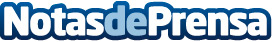 GRUPO BECO refuerza su posicionamiento en el mercado y consolida su colaboración con la consultoría CEDECEl GRUPO BECO es una empresa familiar con más de 40 años de experiencia en la comercialización de todo tipo de componentes hidráulicos y neumáticos, incluyendo el diseño de circuitos hidráulicos, neumáticos y electro mecánicos, el montaje y reparación de centrales oleo-hidráulicas y armarios neumáticos, así como el ensamblaje y reparación de mangueras hidráulicasDatos de contacto:Pere TerésGabinete de Prensa930330101Nota de prensa publicada en: https://www.notasdeprensa.es/grupo-beco-refuerza-su-posicionamiento-en-el Categorias: Nacional Finanzas Castilla y León Recursos humanos Otros Servicios Industria Automotriz Consultoría http://www.notasdeprensa.es